LOUS AND THE YAKUZA SLÄPPER DEBUTALBUMET “GORE”  UPPTRÄDER MED LÅTEN “AMIGO” PÅ LATE NIGHT WITH JIMMY FALLON 20 OKTOBER 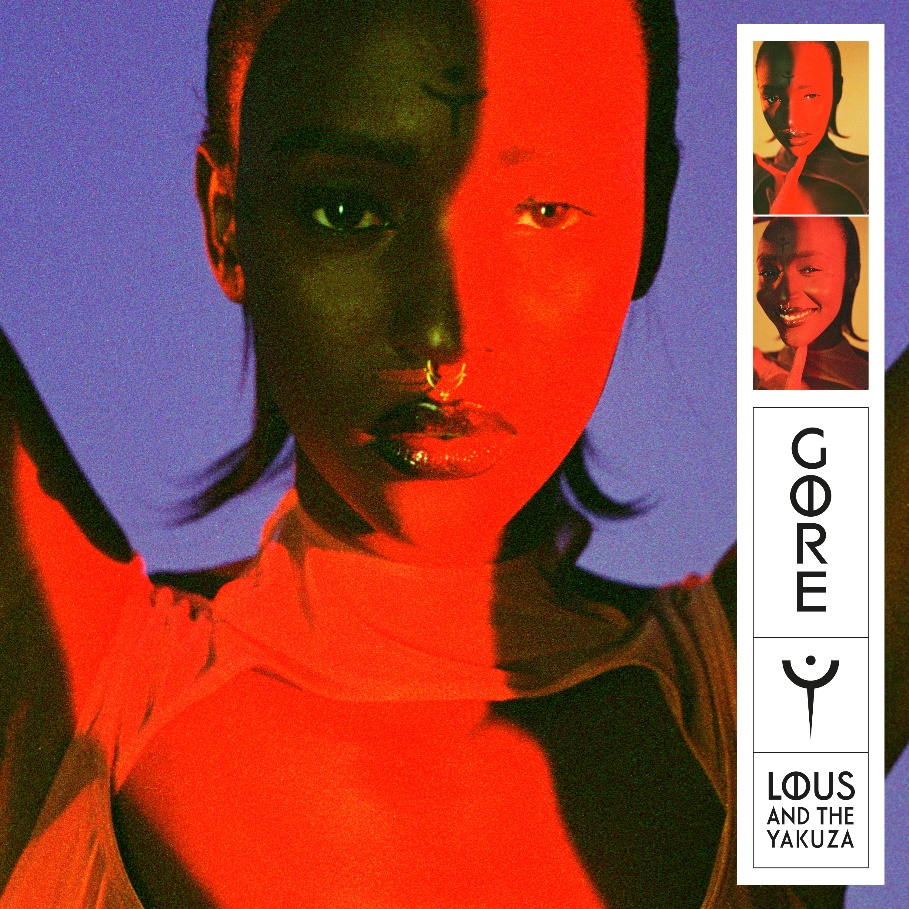 Den belgisk-kongolesiska artisten och aktivisten Lous and the Yakuza släpper idag sitt debutalbum Gore via Columbia Records. Gore är ett 10-spårigt album som levereras helt på franska och har producerats av spanska El Guincho (RosalÍa). Lyssna på albumet här. Gore låtlista:1. Dilemme2. Bon Acteur3. Téléphone Sonne4. Dans la Hess 5. Tout est Gore6. Amigo7. Messes Basses8. Courant d'Air9. Quatre heures Du Matin10. SoloTillsammans med El Guincho har Lous skapat ett tidlöst album som demonstrerar hennes unika identitet både som person och som artist. På albumet utforskar hon ett flertal teman och budskap såsom motstånd, motståndskraft, kamp, sexualitet och skönhet. Hennes användning av kongolesiska rumbarytmer går perfekt ihop med El Guinchos utmärkande sound, präglat av latin trap och psykedelisk pop. Tillsammans smälter de samman – från de mjuka trap beatsen och electropop-soundet, till tyngre hiphop-influenser. Lous karriär tog fart för ungefär ett år sedan med hitlåten “Dilemme” (35M streams), som sedan efterföljdes av singlarna “Tout  Est  Gore”,  “Solo” och nyligen släppta “Amigo.” Lous utmärkte sig också med sitt fantastiska framträdande av “Bon Acteur” på COLORS STUDIO. Missa inte intervjun hon gjorde med COLORS där hon bl.a. talar om rasism, Black Lives Matter-rörelsen och White privilege här.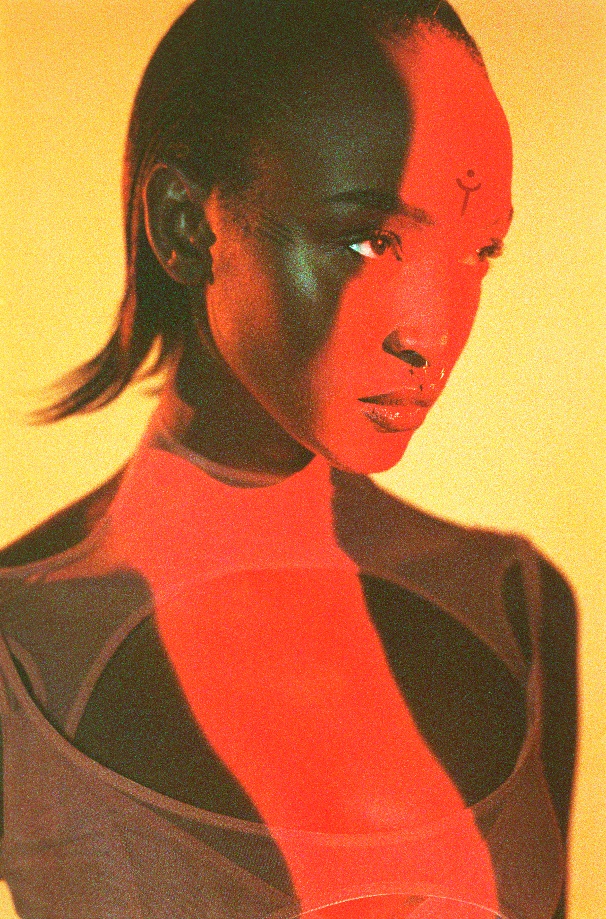 FÖLJ LOUS AND THE YAKUZAInstagram | Facebook | YouTube | TwitterFör mer info och promoförfrågningar kontakta :Moa Egonson moa.egonson@sonymusic.com